Лектор ( викладач(і))УКРАЇНСЬКИЙ ДЕРЖАВНИЙ УНІВЕРСИТЕТ НАУКИ І ТЕХНОЛОГІЙУКРАЇНСЬКИЙ ДЕРЖАВНИЙ УНІВЕРСИТЕТ НАУКИ І ТЕХНОЛОГІЙ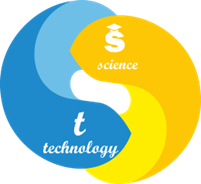 СИЛАБУСПЕДАГОГІЧНІ ТЕХНОЛОГІЇСтатус дисципліниОбов’язкова навчальна дисципліна циклу професійної підготовкиКод та назва спеціальності та спеціалізації (за наявності)ОК 2. 06 (13)015 – професійна освіта (за спеціалізаціями) спеціалізація 015.12 – професійна освіта (металургія), галузь знань 01 «Педагогічні науки»Назва освітньої програмиПрофесійна освіта (металургія)Освітній ступіньдругий (магістерський) рівень вищої освітиОбсяг дисципліни (кредитів ЄКТС)3 кредити ЄКТС (90 академічних годин), кількість модулів: 3 Загальна кількість годин на вивчення дисципліни: 40, з них: лекційних: 24, практичних: 16, самостійна робота студента: 50Терміни вивчення дисципліни1І  семестр (ІУчверть)Назва кафедри, яка викладає дисципліну, абревіатурне позначенняКафедра інженерної педагогікиМова викладанняукраїнськаФото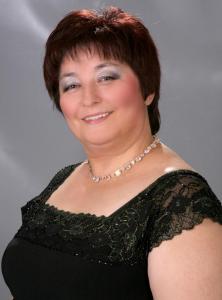 (за бажанням)Проф., д-р. пед. наук Лучанінова Ольга ПетрівнаПосилання на профайл викладача https://scholar.google.com.ua/citations?user=Zs0YiSkAAAAJ&hl=ru контактний телефон: (050)590-72-04 електронна пошта: 2017olgapetrovna@gmail.com Фото(за бажанням)корпоративний Е-mail o.p.luchaninova@ust.edu.uaФото(за бажанням)лінк на персональну сторінку викладача на сайті кафедриФото(за бажанням)лінк на дисципліну (за наявністю)Фото(за бажанням)місцезнаходження кафедри, номер кімнати, номер телефонук.445, к. 268Передумови вивчення дисципліниДисципліна викладається після вивчення дисципліни «Актуальні проблеми професійної освіти», «Педагогіка вищої школи», «Педагогічні комунікації»Мета навчальної дисципліниформування у майбутнього магістра професійної освіти особистісної професійної спрямованості до запровадження сучасних педагогічних технологій у практику навчання, особистісних якостей, компетенцій, потрібних для проведення навчально-виховного процесу відповідно до вимог сучасної вищої освіти, пізнання закономірностей навчального процесу у вищій школі; системи психолого-педагогічних знань, здатності до свідомого вибору засобів педагогічного впливу відповідно до різних ситуацій для успішного вирішення проблем навчання, виховання та освіти студентів.Очікувані результати навчанняОРН1 Знати основи  педагогічних  технологій, понять, класифікацій,  концептуальних  ідей; основних педагогічних технологій, особливості їх використання;  системи знань і уявлень про закони, принципи й методи виховання й навчання у ЗВО. ОРН2  доцільне використання педагогічних технологій у конкретній ситуації навчання й виховання, ігрові технології,  уміле  поєднання  їх  з  вимогами  й  можливостями  сучасної  вищої школи; володіння сучасними та ефективними методиками організації навчально-виховного процесу.ОРН3 складання конспектів навчального заняття з використанням педагогічних технологій та знання структуру сучасного заняття у ЗВОЗміст дисциплінимодуль 1 «Сучасні  педагогічні  технології у ЗВО». модуль 2 «Методичні засади застосування сучасних  педтехнологій   у ЗВО».модуль 3 «Особистісно-орієнтовані педагогічні технології у ЗВО».Контрольні заходи та критерії оцінюванняОцінювання модулів 1-4 здійснюється за результатами виконання двох підсумкових контрольних робіт у тестовій формі. Оцінювання кожного модуля здійснюється за 12-бальною шкалою. Семестрова оцінка 2 семестру визначається як середнє арифметичне модульних оцінок 1, 2, 3, 4 модулів. Підсумкова оцінка навчальної дисципліни визначається як середнє арифметичне 4 модульних оцінок за 12-бальною шкалою. Методи поточного оцінювання: опитування та усні коментарі викладача за його результатами, самооцінювання, обговорення та взаємного оцінювання студентами результатів захисту завдань (анотація до наукової статті) і презентацій.  Політика викладанняПід час занять або поза ними студент має демонструвати повагу та толерантність по відношенню до усіх учасників освітнього процесу (студенти, викладачі, допоміжний персонал). Студенти повинні дотримуватися правил внутрішнього розпорядку закладу, усіх принципів та положень нормативних документів щодо організації навчального процесу у ЗВО. Відвідування занять з дисципліни є обов’язковим. Винятки можливі лише для студентів із обмеженими можливостями з поважних причин.Дотримання Кодексу академічної доброчесності:  самостійне, творче виконання усіх видів навчальних робіт включно на контрольних заходах (тести, екзамени тощо); при підготовці творчих письмових робіт коректне оформлення усіх запозичень з наукової та іншої літератури з посиланнями на відповідні ресурси та джерела; консультування з викладачами у рамках підготовки / виконання самостійної роботи є допоміжним заходом для якісного опрацювання матеріалу та підготовки завдання.Засоби навчанняНавчальний процес передбачає коучинг, діалог, педагогічні ситуації, педагогічні технології, використання мультимедійного комплексу, наявність проектора, електронних презентацій з тем курсу, які розроблені в програмі PowerPoint та оболонки  гугл класу для роботи в системі дистанційного навчанняНавчально-методичне забезпеченняОсновна (базова) література1. Алексюк А. М. Педагогіка вищої освіти України. Історія. Теорія : підруч. для студ., аспірантів та молодих викладачів вузів /                                      А. М.Алексюк. – К. : Либідь, 1998.  551 c.2. Вітвицька С. С. Основи педагогіки вищої школи : метод. посіб. Для студ. магістратури / С. С.Вітвицька. – К.: Центр навч. літ., 2003. 316 с.3. Дичківська І. М. Інноваційні педагогічні технології : навч. посіб. /                                І.М. Дичківська. − К. : Академвидав, 2004. 352 с. 4. Енциклопедія педагогічних технологій та інновацій / [авт.-уклад.                                Н.П. Наволокова]. – Х. : Основа, 2009.  176 с.5. Лучанінова О.П. Педагогічні технології у вищій	 школі: Навч. посібник. – Дніпропетровськ: ЛІРА, 2013.  224 с.6. Нісімчук А. С. Сучасні педагогічні технології : навч. посіб. / А. С. Нісімчук, О. С. Падалка, О. Т. Шпак. – К. : Просвіта, 2000.  368 с.7. Освітні технології : навч.-метод. посіб. / О. М. Пєхота, А. З. Кіктенко, О. М. Любарська та ін. ; за заг. ред. О. М. Пєхоти. – К.: А.С.К., 2001.  256 с.8. Ортинський В. Л. Педагогіка вищої школи : [навч.-метод. посіб.] /                               В.Л. Ортинський. – К. : Центр учбової літератури, 2009.  472 с.9. Сірополко С. Історія освіти в Україні / С. Сірополко. – К.: Наук. думка, 2001.  912 с.10. Фіцула М. М. Педагогіка вищої школи : [навч. посіб.] / М. М. Фіцула. – К.: Академвидав, 2006.  352 с.Додаткова література1. Делор Ж. Образование: сокрытое сокровище./ Ж. Делор. - Перспективы развития образования в ХХІ в. Отчет представленный ЮНЕСКО международной комиссией по вопросам образования. - Париж: Юнеско, 1996. 53 с.2. Освіта в Європі у 2020-2030 роках. Прогноз. Точка доступу –    http://www.pontydysgu.org/2010/01/crowd-sourcing-the-european-foresight-study-your=chance-to-be-an-expert  /  3. Що таке Вебінар?|Технології Веб 2.0. Точка доступу - http://web2.in.ua/2010/01/18/scho-take-vebinar.html  Інформаційні ресурси1. Закон «Про інформацію». [Електронний ресурс].  Електрон. дані.  Режим доступу: http://zakon3.rada.gov.ua/laws/show/2657-12     2. Закон України «Про освіту» (2017). https://zakon.rada.gov.ua/laws/show/2145-19    3. Сайт Міністерства освіти і науки України. [Електронний ресурс].  Електрон. дані. Режим доступу: https://mon.gov.ua/ua   4. Національне агентство із якості вищої освіти (НАЗЯВО). [Електронний ресурс]. Режим доступу: https://mon.gov.ua/ua/tag/nazyavo  